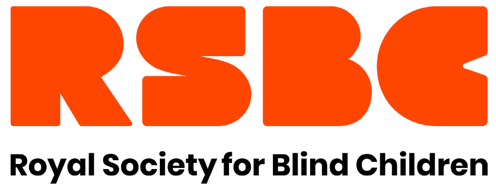 Learning Support Assistants x 21x LSA to work Monday, Wednesday, Thursday and Friday1x LSA to work Monday, Tuesday, Wednesday and FridayPlease select your preference in your applicationHours: 	28 hours per week, Term Time onlyContract:	2-year fixed term contract until July 2025 with a possibility of extendingSalary: 	 We offer an excellent starting salary of £25,300 – £26,367 FTE. Actual Salary for 28 hours per week: £16,569 – £17,267 p.a. dependent on skills and experienceLocation: 	Bracknell and Wokingham College in Berkshire Amazing LSA opportunities available in Berkshire for an immediate start‘It’s not what you imagine it will be like. It’s much more. If you love people, you’ll love working with our students.’Hayley, Dorton College LSA“All our students receive 1-1 support, a package of care and a holistic approach/support from our therapists, which enables them to learn, grow and achieve to become independent young people. With RSBC’s ethos of life without limits and just enough support, this sums up our role.”Zena, Learning Support LeadAs part of our dedicated and friendly team, you will support and promote independence for students with a vision impairment, to effectively access their courses within our mainstream partnership college in Berkshire. We are looking for candidates with a minimum of Level 2 in Numeracy and Literacy and a Level 2 or 3 qualification in a related subject such as Supporting Teaching and Learning, plus proven IT skills. You will have excellent interpersonal and communication skills and knowledge of how the support role promotes independent learning and personal development in the classroom.We are a welcoming, diverse and inclusive workforce and are a Disability Confident Employer. We also hold the Investors in People Silver Award. We offer a competitive range of benefits including 3% contribution towards your pension, and season ticket loan. Rated “Good” by Ofsted (2018) across all areas.If you are looking to develop or utilise your SEN experience both within a small specialist team and in a mainstream setting and can demonstrate our values of Trust, Energy, Ambition and Motivation please complete our application form and send along with your CV to: recruitment@rsbc.org.ukWe are looking to fill this vacancy for an immediate start so submit your applications as soon as possible. Closing Date: 25 AprilInterview: 3 Mayhttps://www.rsbc.org.uk/work-for-us/ The Society is committed to safeguarding and promoting the welfare of children, young people and adults and expects all staff and volunteers to share this commitment. Therefore, all posts are subject to an Enhanced Disclosure check from the Disclosure and Barring Service and 2 satisfactory professional references. Registered Charity No.307892